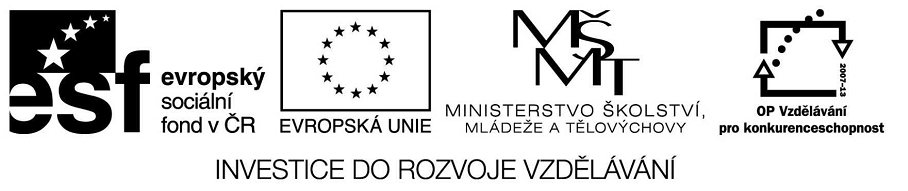 VY_32_INOVACE_23_08Základní vzdělávání – Jazyk a jazyková komunikace – Anglický jazykNázev materiálu – Test pro žáky 8. třídy ZŠAnotace –  Žáci procvičí svou znalost gramatických jevů v praktickém využitíAutor -  Mgr. Radek HulvaJazyk – angličtina, češtinaOčekávaný výstup – Žák využívá základní znalosti nabyté v dosavadních lekcích anglického                                    jazyka, prokáže znalost gramatiky, čtení s porozuměním a poslechuSpeciální vzdělávací potřeby - žádnéKlíčová slova –  grammar, reading comprehension, listeningDruh učebního materiálu – testDruh interaktivity - aktivitaCílová skupina - žákStupeň a typ vzdělávání – základní vzdělávání – druhý stupeňTypická věková skupina – 11-12  letCelková velikost -  63 kBPísemný test pro 8.ročník základní školyJméno:1. Grammar1.Která z otázek na tuto odpověď  nepatří mezi ostatní?Yes, it was briliant.a) Where were you yesterday?		b) Did you have a good time?c) Did you enjoy it?				d) Was it good?2. Doplň větu:………you………….yesterday?a)Did, went shopping		b) Do, go shopping	c) Did, go shoppingd) Did, go shop3)Přelož větu „Před rokem jsem si zlomil nohu“.a) I break my leg a year ago.         	b)I breaked my leg a year ago.	c) I broke my leg a year before.	d)I broke my leg a year ago.4) Doplňte správnou možnost:a) We went to see school play last night.Was it good?Yes,It……..bad.a)  was		b)wasn´t	c)were		d) weren´t5)Doplňte správné zájmenoPenny nad Martin got married two years ago..................have got a child.a) their		b)he	c) they		d) we		2. Reading with comprehensionMy name´s Julia and I live in London. We moved house about six month ago. I didn´t want to move, because i liked our old house, but it wasn´t big enough anymore.Anyway, I didn´t like the colour of my new bedroom, so last weekend I decided to paint it. On Saturday morning Dad gave me some money and I went into town to get some paint.There were lot sof different colours, but finály I chose blue and white. I bought two tins of paint and then I carried them to the bus stop. They were very heavy. I got on the bus, but it was very full. There weren´t any seats downstairs, so I sat upstairs.When the bus arrived at my stop. I stood up to get off, but then something terrible happened.  I dropped the tin of  blue paint. When it hit the floor, the lid came off and then the tin rolled down the stairs and out into the street. It left a line of blue paint behind it. I didn´t know what to do. It was so embarassing.6. Julie se přestěhovalaa) před čtvrt rokem	b) před půl rokem	c) před třičtvrtě rokemd) není v článku uvedeno7.Proč se stěhovala?a) byl starý	b) byl příliš velký	c) nebyl dost velký	d)není v článku uvedeno8. Co se rozhodla minulý týden?a)koupit nové barvy	b) vymalovat pokoj	c)jet do města pro barvy	d) není v článku uvedeno9. V autobusu zaplatila poplatek?a) za těžký náklad	b) za jízdu v prvním patře	c) za jízdu o víkendu	d) není v článku uvedeno10) Co trapného se Julii přihodilo?a) polila barvou průvodčího	b) polila cestující	d) plechovky se vylily na cestud) není v článku uvedeno3. Listening11. Co trápí tričko v obchodě ?a) je drahé	b)je špinavé	c)Mickey si ho nevšímá	 d)má škaredou barvu12. Kolik tričko stojí?a) více než 	b)méně než c) více než 	d) více než 13. Jaké je tričko z Francie?a) a) mílé	b) staré	c) veliké	d) nepříjemné14. Proč Millie odmítá s Mickeyem ven?a) tričko je škaredé	b)tričko je špinavé	c) tričko je nemoderní	d)tričko mu závidí15.Jak tričko často tričko Mickey nosil?a)každodenně  	b)jednou týdně	c)jednou měsíčně	d) jen když šel do kina